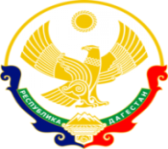 МИНИСТЕРСТВО ОБРАЗОВАНИЯ И НАУКИ РЕСПУБЛИКИ ДАГЕСТАНМКОУ «Бугленская СОШ имени Ш.И.Шихсаидова»Россия, республика Дагестан, 368210, Буйнакский район село Буглен, ул. Спортивная 6,  e-mail :buglen_school@mail.ru    ОГРН:1030500714793 ИНН:0507009667                                                                                                                                                                                   Утвержден:                                                                                                                                                                   директором МКОУ                                                                                                                                                                     «Бугленская СОШ.                                                                                                                                                          им. Ш.И.ШИХСАИДОВА»                                                                                                                                                                                                                                              ________ Джаватовой А                                                                                                                                                              зам. директора по в/р                                                                                                                                                    ________Джахбаровой Д.Г.                                                                                                                                                               «__»______2018ГОД._                                                                            ПЛАН                                                                               по реализации Республиканской целевой программы «Комплексные меры противодействия злоупотреблению наркотических средств и их незаконному обороту»                    МКОУ «БУГЛЕНСКАЯ СОШ им.Ш.И. ШИХСАИДОВА» на 2018-2019 уч.год.30.10.18Г В МКОУ «Бугленская СОШ. имени Ш.И. Шихсаидова» общешкольный кросс «Спорт против наркотикоа» 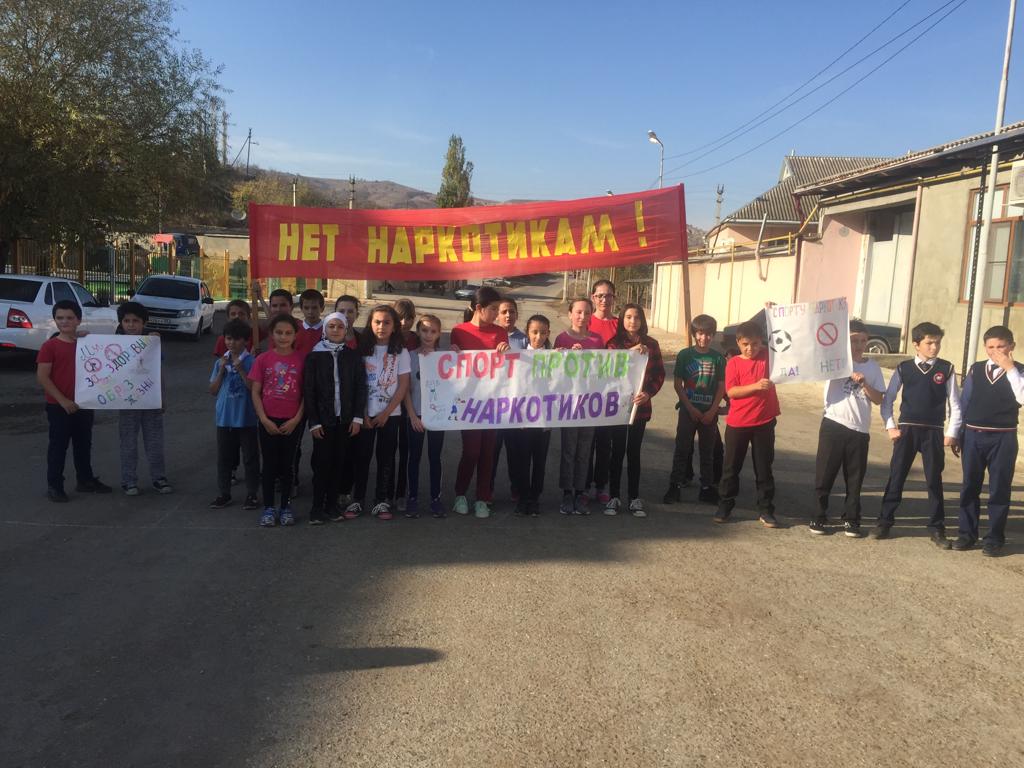 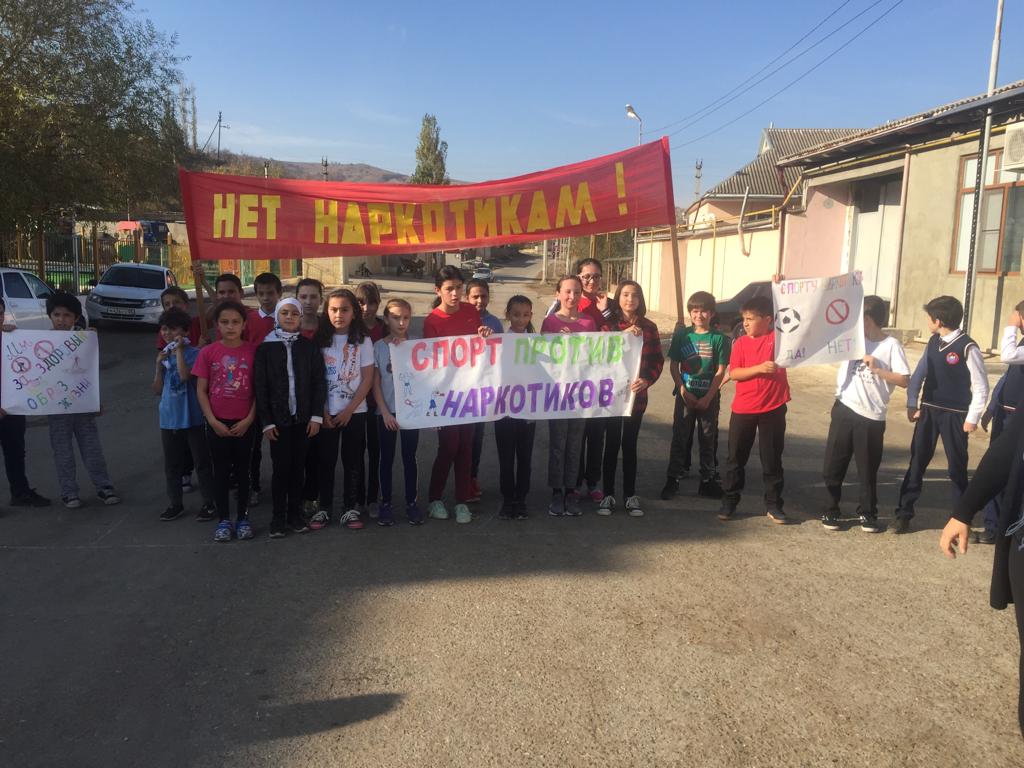 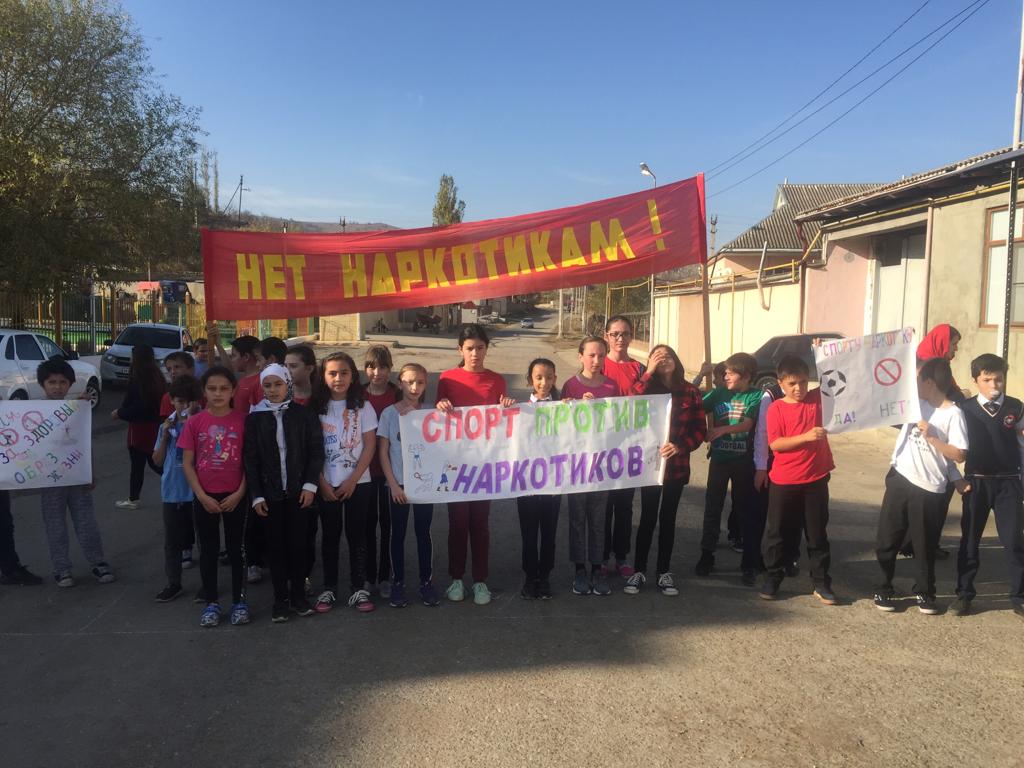 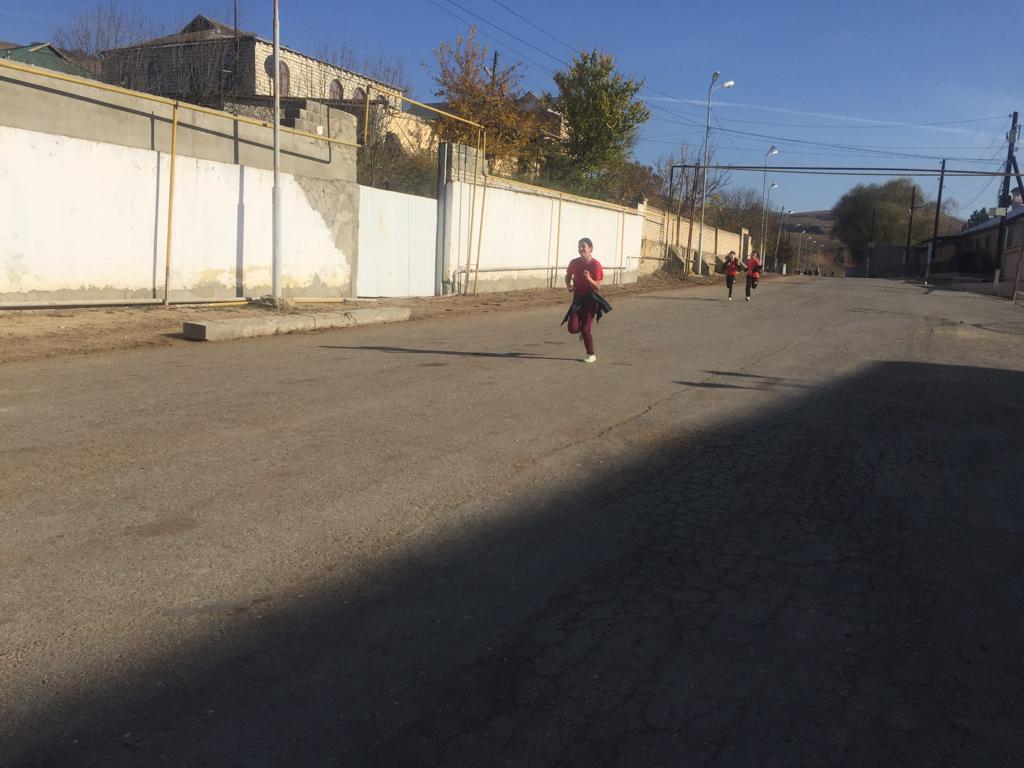 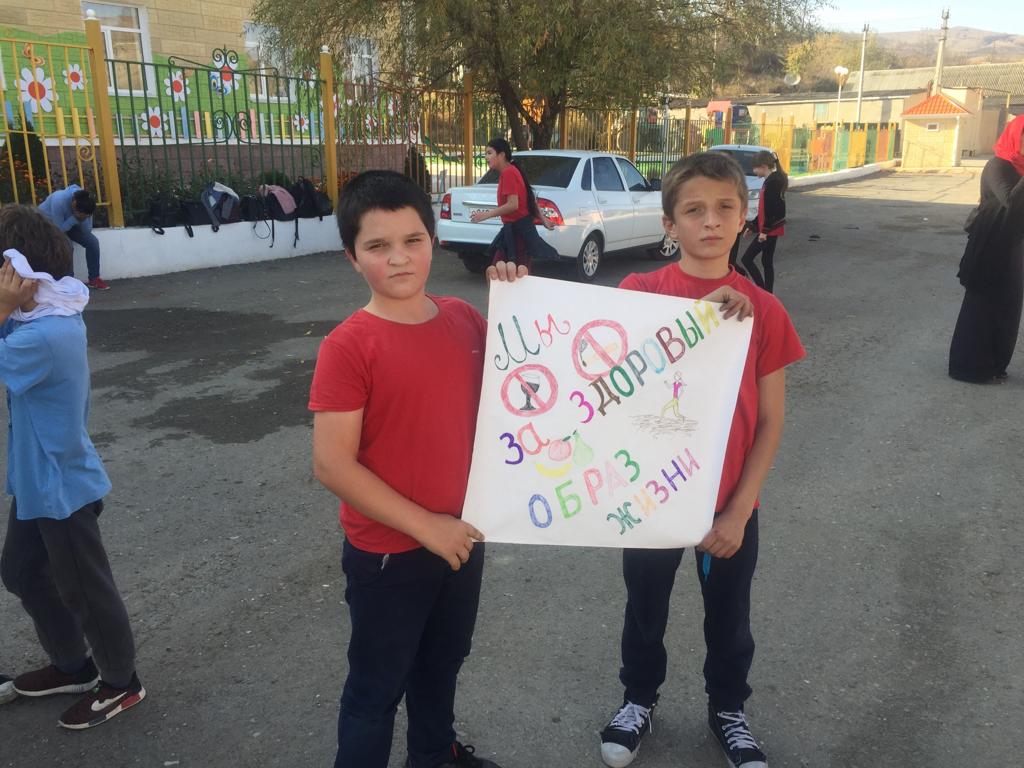 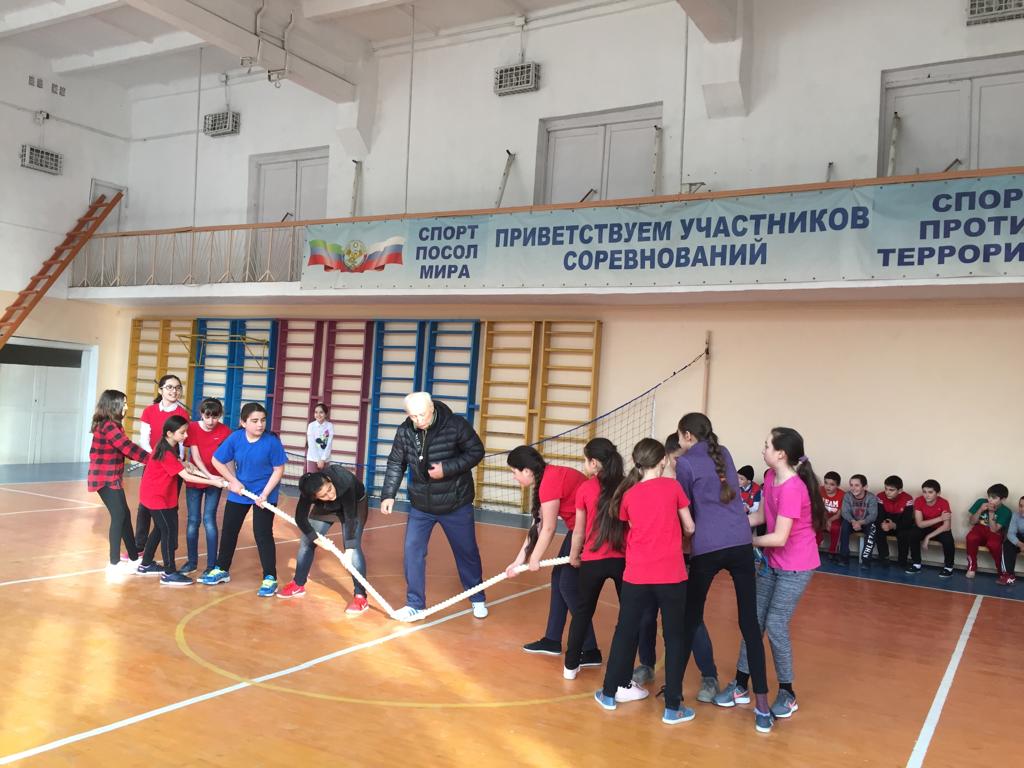 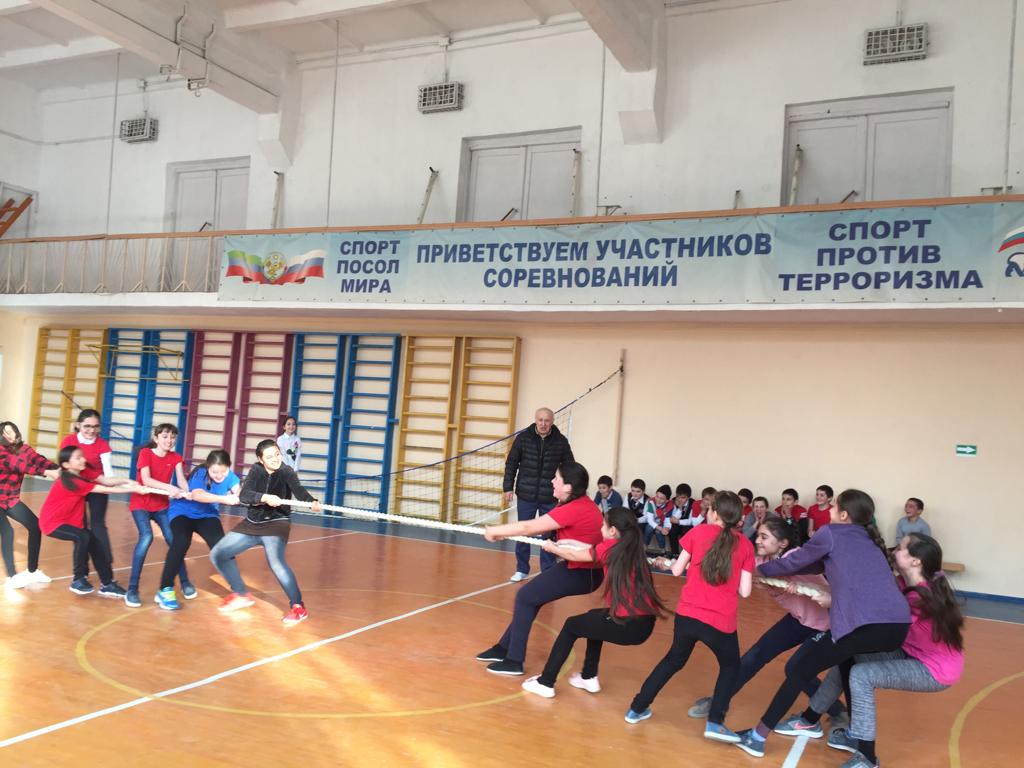 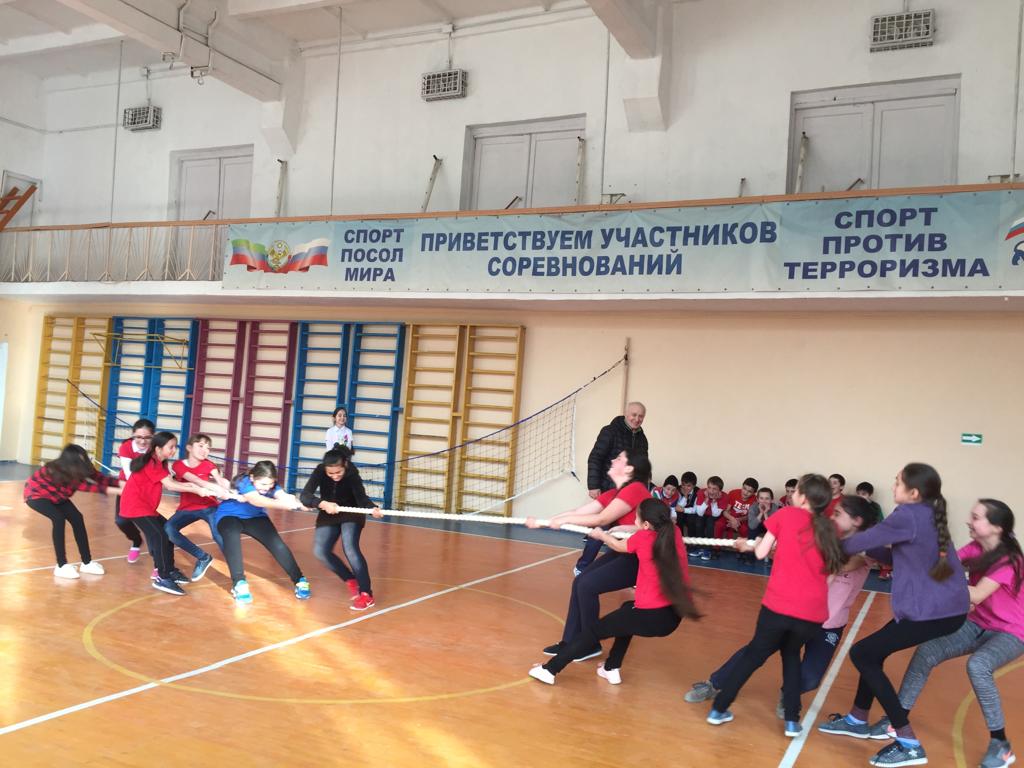 » 11.12.18г. МКОУ «Бугленская СОШ.имени Ш.И.Шихсаидова»  спортивные мероприятия к Дню Конституции России.. 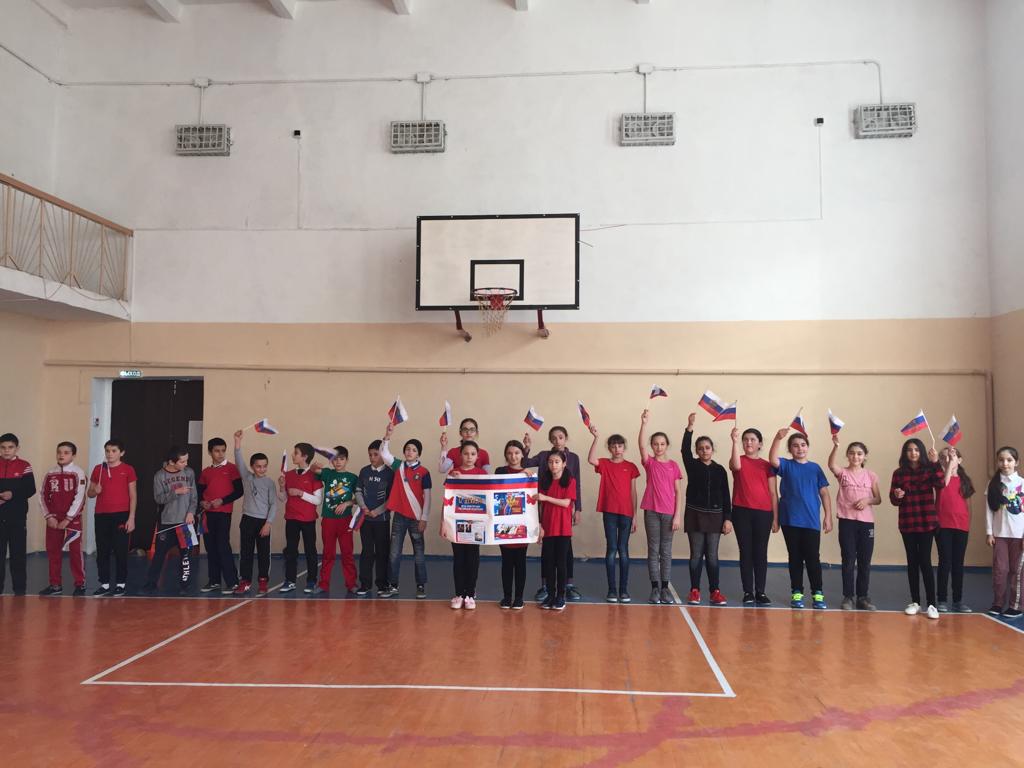 МКОУ "Бугленская СОШ. имени Ш.И.Шихсаидова" награждение победителей районного турнира по волейболу.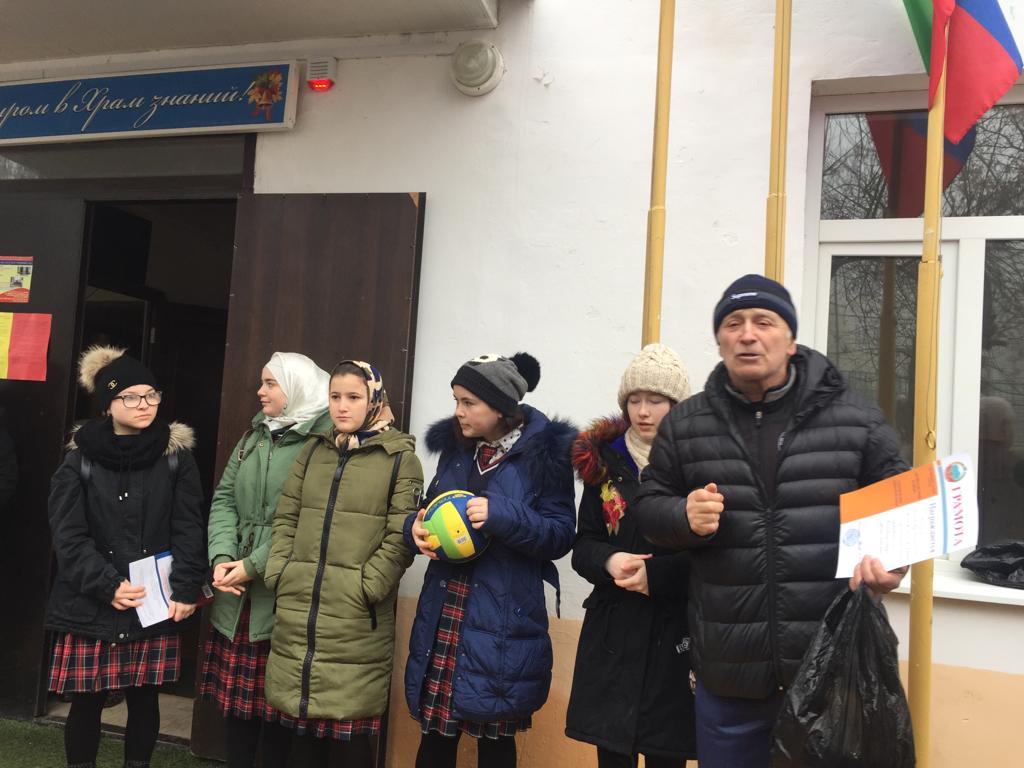 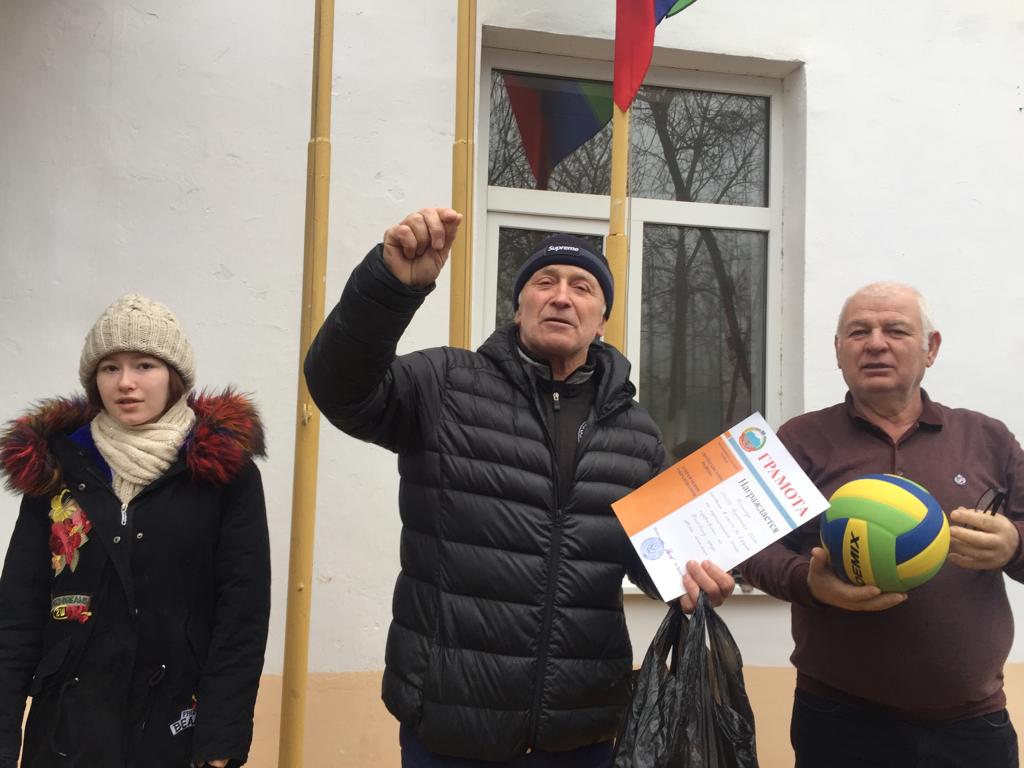 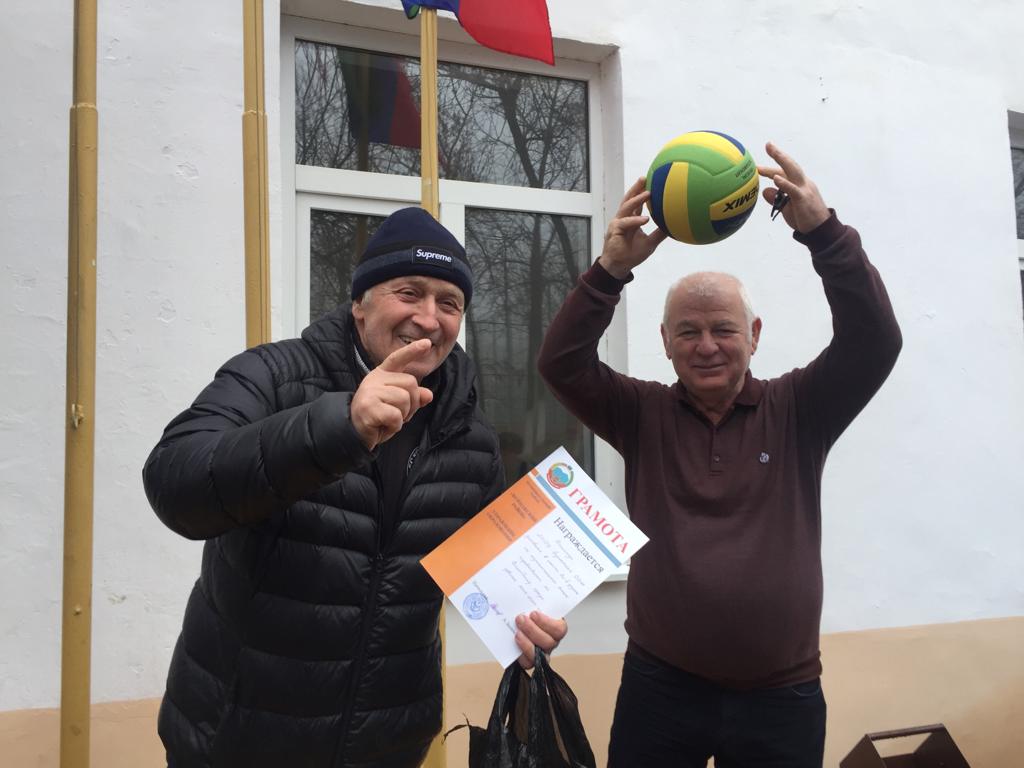 01 0000000000010101                                            12.18.г в МКОУ «Бугленская  СОШ. имени Ш.И.Шихсаидова » прошли акции «МЫ ПРОТИВ СПИДа» подготовила и провела  открытое мероприятие классный руководитель 5 класса Сулейманова У.Г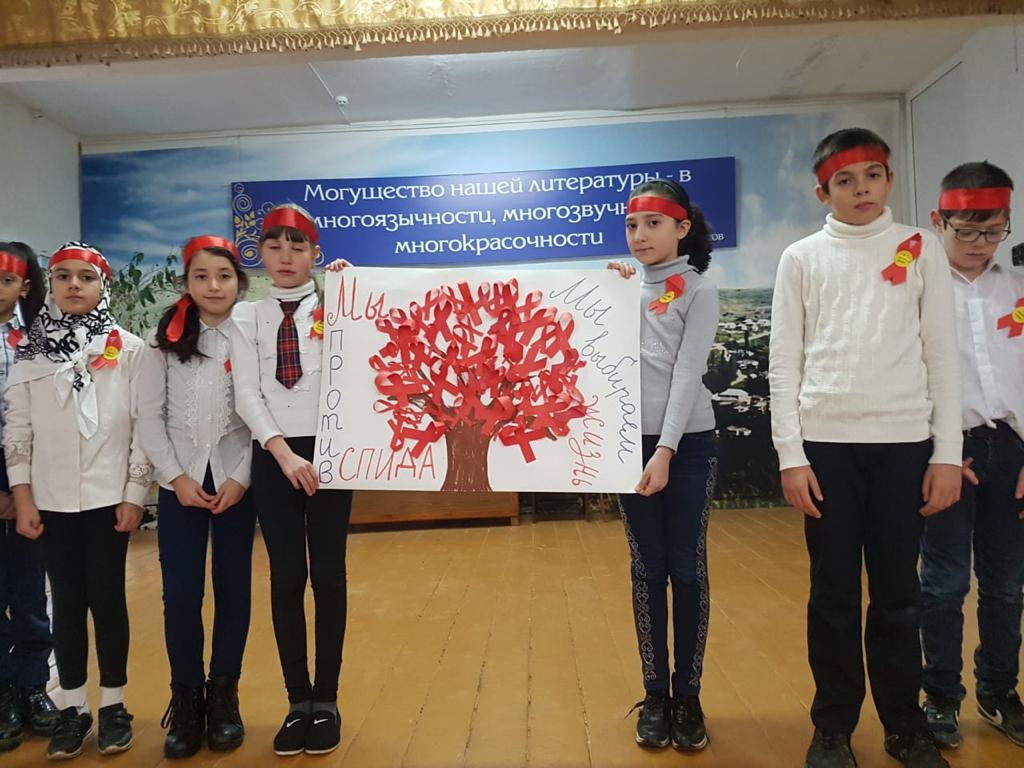 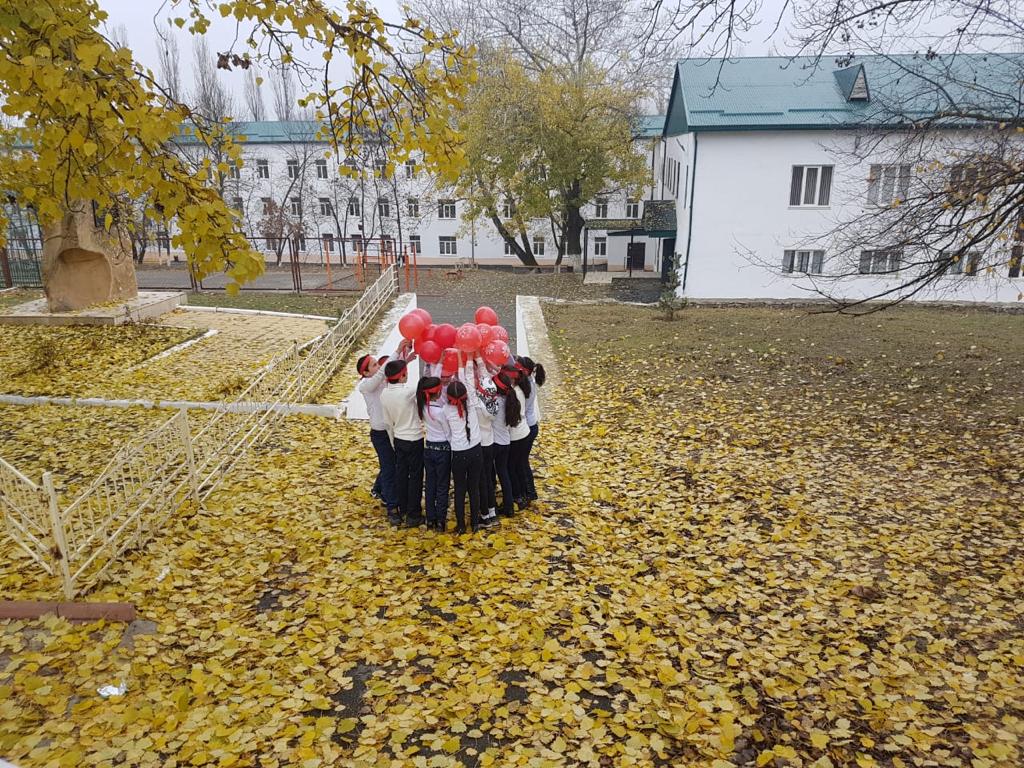 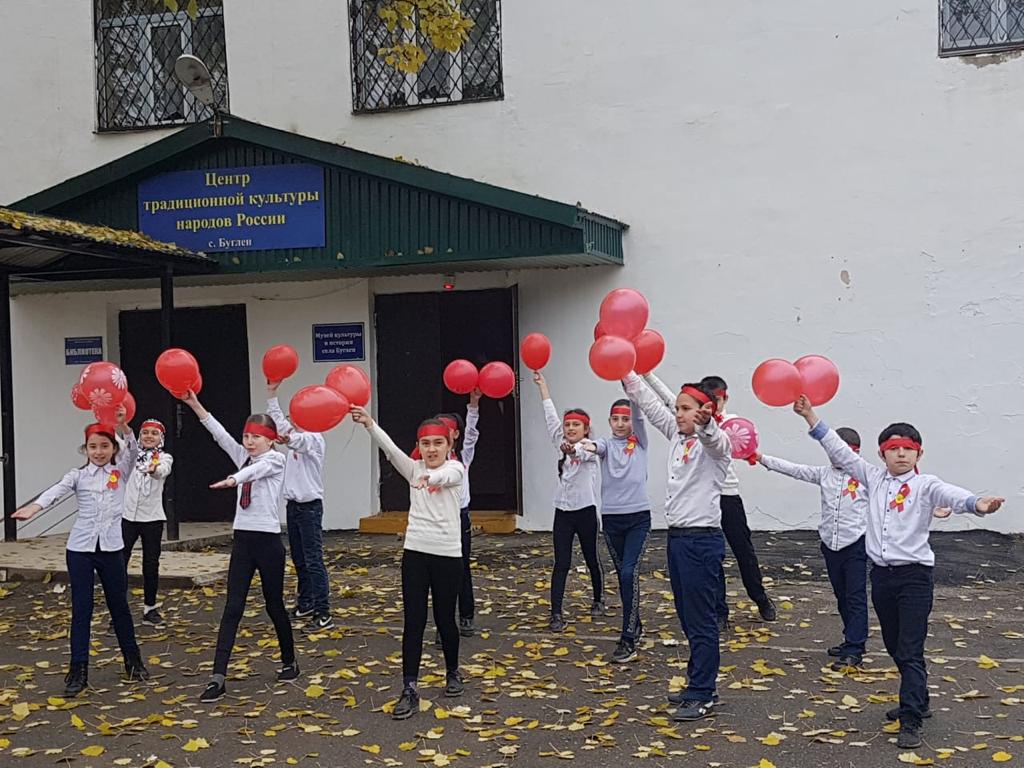 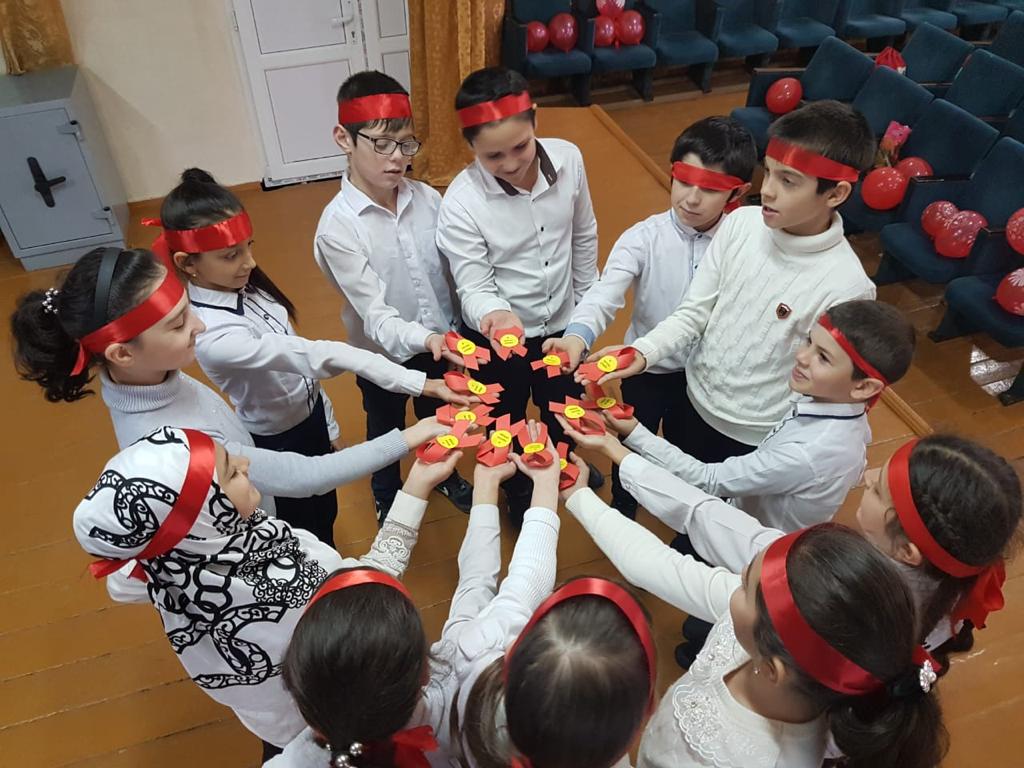 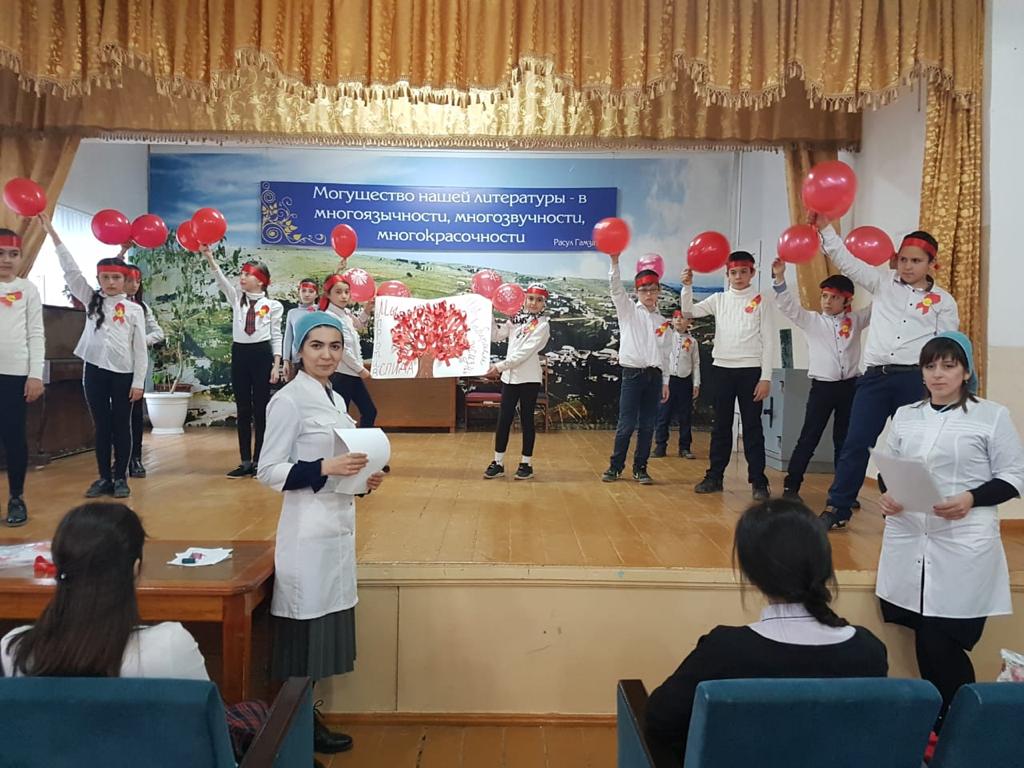 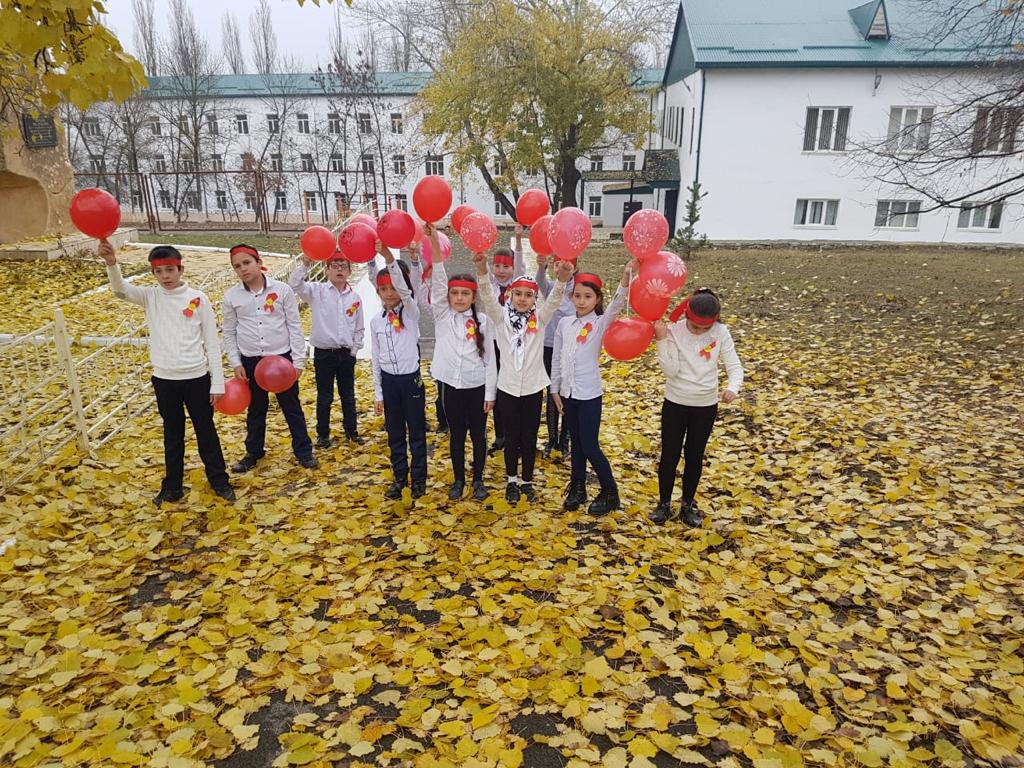 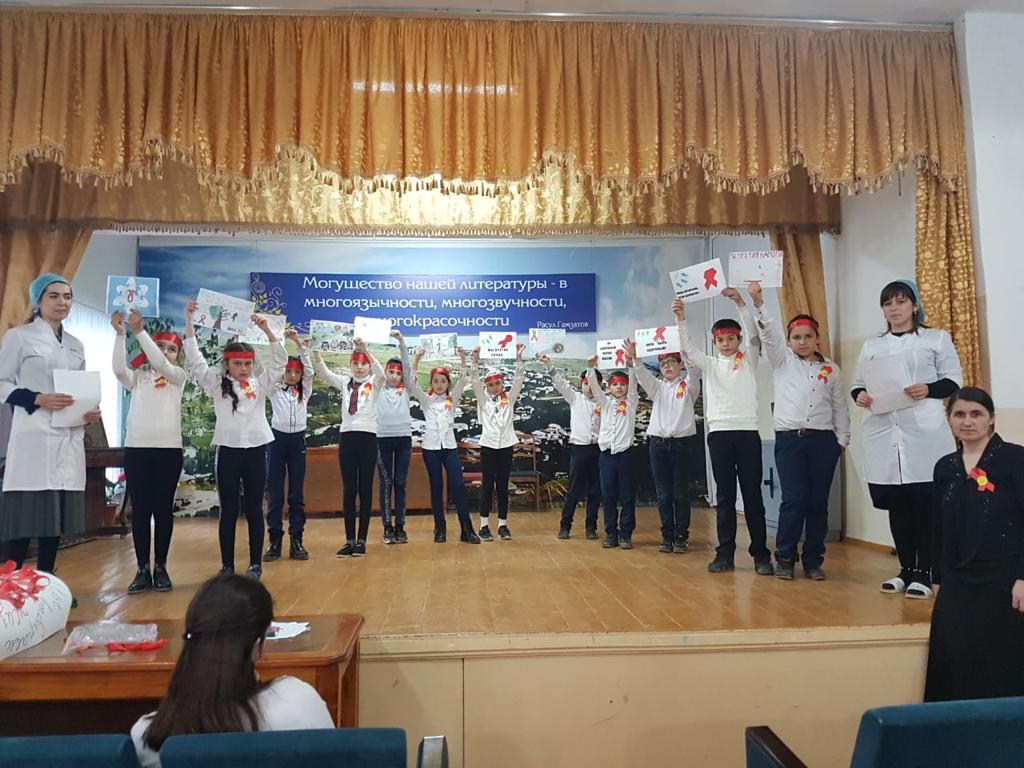 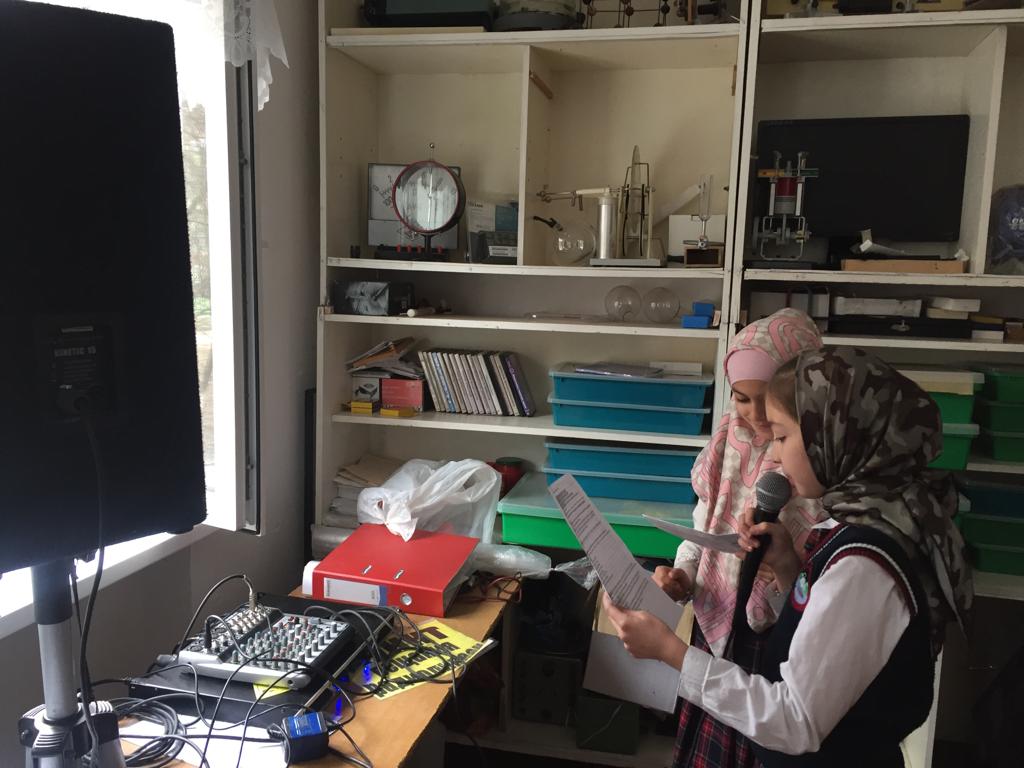 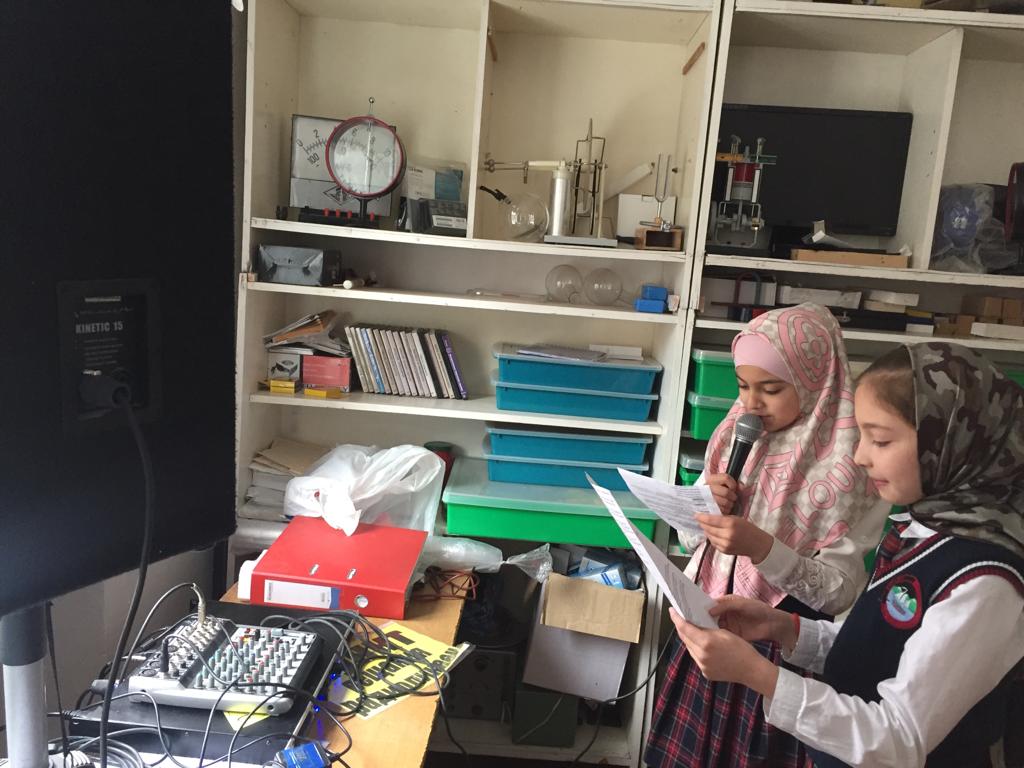 Внимание говорит школьное радио!- МКОУ «Бугленская СОШ. имени Ш.И.Шихсаидова дикторы школьного радио члены Совета Лидеров «Мы будущее России»Заместитель директора по ВР.________________________Джахбарова Д.Г№Проводимые мероприятия.Класс.Кол.-во.Сроки.Ответственные. Гости.1Мероприятия, посвященные Всемирному Дню борьбы со СПИД ом.1-112271.12.18гПсихолог.Соц.педогог.Родители.2«Гигиена залог здоровья»2171.12.18гДжахбарова Д.Г.Гаджиева Н.РОДИТЕЛИ.3Радиолинейка «Наркотики полет и падение»1-1122811.12.18г.Совет Лидеров.Родители.4Общешкольный кросс.5-1111530.10.18г.Юсупов Б.П.Джахбарова Д.ГРодители.5Спортивно- массовые мероприятия.1-7138В теч 4 квартала.Юсупов Б.П.Джахбарова Д.ГРодители.